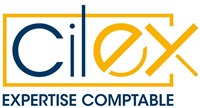 PIÈCES A FOURNIR : 	Copie recto/verso carte d’Identité ou Carte de séjour et/ou autorisation de travail (travailleurs qualifiés)Copie de la carte de sécurité socialeFICHE D’IDENTITÉ DU SALARIÉFICHE D’IDENTITÉ DU SALARIÉNOMPRÉNOMNOM DE JEUNE FILLENÉ(E) leLIEU ET DÉPARTEMENTNATIONALITEN° SECURITE SOCIALEADRESSECODE POSTAL  VILLEEMPLOICONTRAT (CDI, CDD – préciser la durée)SI CONTRAT A TEMPS PARTIEL INDIQUER LES HORAIRESQUALIFICATION /  ECHELONCOEFFICIENT /  NIVEAUDATE D’ENTRÉESALAIRE DE BASENOMBRE D’HEURES DE TRAVAILAdhésion mutuelle d’entrepriseOUI /  NON (justif si dispense)N° DE ZONE DE LA CARTE NAVIGO